Publicado en Madrid el 19/01/2017 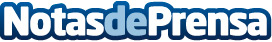 Linea Tours Forma como Community Managers a toda su red de franquiciados en 2017Durante todo el año 2016 la marca internacional de agencias de viajes ha gestado un programa único de formación en redes en el sector de las Franquicias en España. De este modo en 2017 utilizará dicho programa de formación online para convertir en auténticos Cumunity Managers a todos sus franquiciadosDatos de contacto:Raúl MataDpto. de Prensa916199587Nota de prensa publicada en: https://www.notasdeprensa.es/linea-tours-forma-como-community-managers-a Categorias: Franquicias Marketing Turismo Emprendedores http://www.notasdeprensa.es